《俱舍论》第9课笔录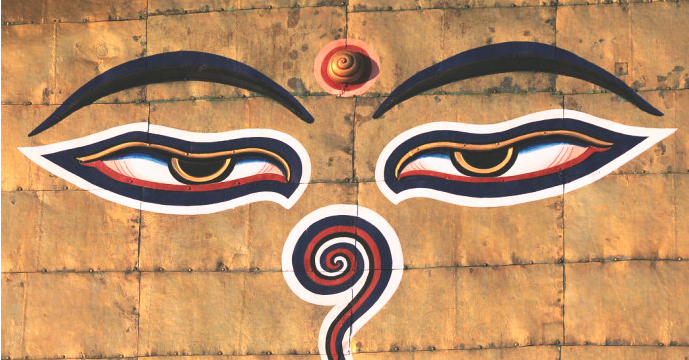 诸法等性本基法界中，自现圆满三身游舞力，离障本来怙主龙钦巴，祈请无垢光尊常护我。为度化一切众生，请大家发无上的菩提心！发了菩提心之后，今天我们继续学习《俱舍论》。《俱舍论》分为八品，对于有漏法的作用、果，无漏法的修行方式等，进行了详细宣说。现在学习的是第一品分别界，前面对于十八界进行了细致的分类，能色已经安立好了，十八界中分别和什么法相应，或者具有什么法，这些内容在科判当中进行了详细的安立和宣讲。这样的安立非常有必要。前面讲过，学习教法的时候，凡夫人的心一般比较粗大，学完之后觉得差不多已经了解了，其实里面还有很多可以深挖的东西，《俱舍论》的特点也是这样的。宣讲完之后，进一步针对这个问题再展开宣讲，能够打开我们的思路。如果通过《俱舍论》打开了思路，也是我们一个非常大的收获。不管学习任何教法，如果我们的智慧过于粗糙，只能在表面上了解一点点，没有办法深挖。在我们修行过程中，很多的教义和修行方法没办法体现。总而言之，教法的意义就在这个地方。佛菩萨和祖师宣讲完之后，里面也有他们的智慧，几千年来都是这样，放在这里永远不变。变化的是学习者的心态，一批又一批的人缘教法学习，得到了很多智慧和收获，现在轮到我们闻思和修行教法。如果我们非常的专心，非常的用功，再加上具有前世的善根和福报，可以在这些教义当中，得到很多深细的智慧。如果我们的心很粗，只能表面上得到一点利益；如果我们能够精进，挖的深一些。在这个过程中，祈祷上师三宝加持，让我们的心更好的和教义融合，就能得到更细致的东西。虽然论典的意义永远不变，但是可以获得多少里面传递出来的教义，取决于我们的心态和智慧。听完之后，最好去进一步思维，通过很多方法增长自己对于法义的了解。下面继续安立十八界的分类，宣讲能断所断，能称所称的含义。能断以及所断者，即是外之四种界，如是所焚与能称，能烧所称说不同。首先是能断和所断，然后是能称、所称和能烧、所烧。第一、二句讲的能断和所断。什么是能断、所断呢？在注释当中，能断基本都是以斧头来作比喻的，斧头、刀子等能够斩断对境的称之为能断。在十八界当中像斧头一样能断的自性是哪些？斧头所砍的对境是什么？第二个就是所断，所砍的对境。“能断以及所断者，即是外之四种界”，外的四种界是色、香、味、触。后面还要学习有为法，尤其是色法的组成部分当中，有些地方讲了色香味触，也有些地方加上地水火风。在一个大的色法上面，都具有地水火风、色香味触的八种微尘。此处讲到了色香味触，声音除外，声音没有真正的相续，众生通过自己发音的部位，以随心所欲的方式就可以发音。声音发出来之后，没有真正延续下去的本体，没有这样的功能，但是色香味触可以有，所以犹如能断一样的，就是色香味触。是不是单独的色、香、味、触就可以成为斧头一样，去斩断其他的？这也不一定。从另外一个角度来讲，组成能砍自性的法上具有色香味触。比如斧头有显色或者形色，斧头是什么颜色？黑色或者生锈了，有一点发红。形色就是平时我们看到的斧头形状，属于色法。香就是每一个法上，有自己的味道。铁的味道有点腥，铜也有自己的味道，木头、刀子、斧头都有自己的味道。味是用舌头舔的时候，也有自己不共的自性。还有触，坚硬、冰凉等等属于触的自性。因触当中包括了地水火风，外界是色香味触组成，这和外界由地水火风，色香味触八位组成，意义是一样。因为触中包含了地水火风的缘故，所以叫做能断。通过色香味触组成的斧头，可以作为一个能断的自性，就比较容易了解了。所断还是色香味触，比如所砍的柴火，声音没有相续不包括在内。柴火本身也是具足色、香、味、触。色法就是柴火的显色，砍的是什么柴，有的时候颜色红一点，有的时候颜色白一点，柴有一种颜色。形色有长条形或者圆柱形等等。香，比如砍的是松木，或者柏木，本身发出一种香味。味，用舌头去舔尝的时候，有不共的味道。触，坚硬的等等，这是所砍的色香味触。因为上面没有声音，也没有法界、眼根、六识等，所以能砍一定是外界的。因为在有情界的相续当中，也有色香味触，里面主要是浮尘根。我们的身体不作为能砍，如果你练过功夫，手练得像斧头一样，随便一掌下去就把柴火劈了，这是特殊情况。一般人的身上，像昨天讲的一样，在自己根的群体当中，有色香味触，这是我们自相续所摄的色香味触，一般不作为能砍，也不作为所砍的自性。从能砍、所砍、能断、所断的角度来讲，都是以外界的色香味触进行安立的。注释当中讲的根，不能作为能断，也不能作为所断。因为从净色根的角度来讲，眼根、耳根的本体犹如宝珠的光明一样，是清澈干净的自性，所以它不能作为能砍，也不能被其他的法砍断。有时候说这个人的身体已经被砍成几节了，他的根还在吗？内在的眼根耳根等，依靠外在的身体而存在，比如眼球、耳朵，或者从头顶到脚下的皮肤肌肉等等，作为一个所依。浮尘根是净色根安立的地方，前面讲了净色根，就是清澈的像光芒一样的眼根耳根。如果没有肉身就安住不了，外在肉身损坏的时候，能依的根也会损坏，但它不是被刀子等砍断。而是因为所依的色香味触没有了，所以能依的根也没办法安住。比如这个人死了，根也坏了。主要机能受损之后，或者完全不可恢复的时候，眼根、耳根的功能，也附带着慢慢消失了，这方面是可以安立的。从能断所断的角度来讲，主要是外面的色香味触。其他的像声音是没有相续的，后面关于声音的问题还要讲很多，声音不像色法一样，色法显现之后，可以自己一直延续下去，前刹那生后刹那，然后慢慢生下去，物体上面的香、味等也是这样。可是声音怎么在物体上面延续下去呢？这是不行的，没有这个功能。在柱子、杯子上面，声音没有像色法一样的相续，我们敲打才有，不敲打就没有。色法我们不需要去管它，放在这儿，就一直有相续。声音敲打的时候发出来，不敲打就不发出来；我们想说话的时候，它就出来，不想说话的时候，它就没有，声音本身没有自己的相续可以延续。既然自己没有相续，它就没有办法作为能断，也没有办法作为所断。其他的七心界，从眼识到意识之间，再加上意根和意根对境的法界，称之为无碍界。无碍界也没有聚合的自性，受、想、行三蕴，还有无表色。无表色虽然是色法，但是也没有集聚的自性，然后三无为，也没有集聚。就不存在能断，也不存在所断。能断和所断就是色香味触外世界。下面我们再看，“如是所焚与能称”。“所焚”就是所烧的意思，“能称”就是能够称重的自性。“如是”的意思，是承接第二句“外之四种界”，外之四种界就是能断和所断。犹如色香味触，既是能断，也是所断一样，同样如是的所烧、能称也是外四界，是色香味触的自性。所烧就是柴火等，色香味触是可以安立的，所烧的自性没什么能说的，比如柴火肯定是色香味触的自性。如果所烧是色香味触，主要是外界，但是内相续包括的，比如烧尸体，这也可以。从这个方面讲，它也是色香味触的自性。声音没有相续，也没有办法成为真正的所烧。其他清澈的根，也没有办法成为所烧。关键问题还是色香味触，这是最粗大最明显的，可以作为所烧。在解释的时候，能称和所称是对应的，所焚和第四句的能烧是一对。所谓的能称，解释也不一样，在注释当中的解释，好像解释成所称一样，能称的意思就是能够用称称的。什么是能够用称称的？就是它是所称的自性。能够用称称的是什么东西？比如金块、铁块，或者菜等等，从解释角度来讲，能够用称称的就是所称的东西，和后面所称的意义，好像解释差不多。有些地方解释能称就是称，称就是能称。直接来讲，什么是能称、所称呢？能称重的肯定是称，不管是以前的称，还是现在的电子称，叫做能称，所称是称上面称的东西。昨天我翻了一下注释，能称两个字，有些没有讲，直接带过去了，有些地方讲就是能用称称的东西，这样可能和后面的所称基本是一个意义。我们要分别能称和所称，能称从称的角度对于我们来讲，比较容易理解一点。称的自性是不是色香味触呢？肯定是色香味触，因为称也是不可能在里面有声音，然后根、识，都不可能有，所以组成称的要件是色。称要不然是白色，要不然漆成绿色，这是显色。以前的老称，可能是一个长杆，下面有一个秤盘，现在的称是圆盘，下面还有一个东西，称也有形色。还有香味和触，组成了称的自性，所以能称可以理解成称。色香味触的自性，也是外四界组成的，这方面基本上大家没什么辩论的。“能烧所称说不同”，所烧和能称没有什么讲的，外四界，但是能烧、所称的自性是什么？这里就有争论，存在不同的观点。有些地方解释能烧也是外四界，比如通过色香味触组成的柴火，点着之后，变成火了，变成能烧。能烧的来源是哪里呢？火的来源也是柴上面具有的，有些地方讲能烧也是外四界。有些地方讲能烧不是外四界，只是所触当中，地水火风中的火。火能够作为能烧，因为只有火才能安立，所以两个观点不一样。所称也是一样，比如菜等所称的东西，也是所谓的外四界。从这个方面我们可以理解，菜等商品的的确确也是色香味触组成的。还有一种说法，“所称”不是外世界。前面讲的因触是地水火风，果触当中有轻重、柔软等等，轻重当中的重，才是真正所称的东西，所称触之一。真正安立的时候，大恩上师也讲到，在《俱舍论自释》当中，世亲菩萨也是把两种观点列出来了，并没有评价。未评价的意思，有些大德说两种解释都是可以的，如果从唯一的能烧和所称来讲，能烧就是火，所称就是重量，这可以理解；如果从能烧的自性，组成的部分，是不是单独一个火燃烧，没有其他所依呢？也不可能。不管是煤气，还是柴火。没有所依处，只是火在燃烧，显色、形色什么都没有，这个火也不太容易找。从依靠什么才能产生火的角度来讲，肯定是色香味触，或者是柴、煤气，显色形色具足，色香味触都有。所称也是一样，可以说所称就是重量，如果没有外在的色声香味触，怎么表现你的重量呢？必须要依附其他的色法，否则重量从哪里来？我们说这是金块或者铁块、石块，如果没有金、铁、石头等色法的显色形色，单独的重在哪里？找不到。可以直接说能烧是火，所称是重量；能烧是外世界，所称是外世界，这也可以。只不过安立的方法稍微不一样，展开讲的时候，两种说法都是可以安立的。丙四、三生之分类：什么叫三生？第一个叫异熟生，第二个叫长养生，第三个叫等流生。异熟生与长养生，即是内在之五根，声者非为异熟生，等流生及异熟生，即是八种无碍法，其余则有三种生。首先在颂词中把三个生找出来，第一句“异熟生与长养生”，这是两个生，第四句开头的“等流生”，就是第三个生。十八界当中哪些是异熟生？哪些是长养生？哪些是等流生？我们必须要了解。在了解十八界当中，如何包括三生自性前，我们先介绍一下三生，了解了三生，再分别去配具有什么生。第一个叫异熟生。异熟的因所产生的，叫做异熟生，这和异熟果的意义差不多。什么叫做异熟呢？我们平时讲等流果、异熟果、增上果、士用果。因怎么生果？什么因具足的时候生什么果？在第二品当中讲的非常详细，也要讲异熟。先简单介绍一下异熟，从因的角度来讲，异熟的因产生异熟的果。异熟两个字怎么理解呢？异，有些地方从时间的角度来讲，造业和受果的时间不一样，异时而熟。就是说当下造因，当下受果。从时间的特性来讲，异时而熟，比如上一世你造的因，这一世成熟；这一世造的因，后一世成熟，叫做时间上的异，异就是变异的意思，时间方面一定不一样。还有一种解释，异类而熟。类，就是种类不一样。为什么种类不一样？因和果的种类不相同。所有异熟果的因，不是善，就是恶，绝不可能是无记的。所有异熟的因，都是善和恶的自性，果是无记。这里体现了异类，因是善恶，果是无记，非善非恶的，因和果之间不一样，异就是不相同，叫做异类而熟。现在我们的身体本身是无记的，通过前世善恶产生的苦乐感受也是无记的。不能说这个苦这个乐是善恶，善恶的果是无记的自性。我们的身体，所受的报，都是无记的，因是善恶，果是无记，绝对是这样的，永远不会变化。还有一种叫变异而熟，变异而熟是什么呢？因在成熟果的时候，因的自性慢慢变化成果的自性，或者有时候你造了类似的因，果变得很广大，或者变得和因不一样。因成熟果的时候，已经有所变化了，也叫异，变异而成熟。因有所变异成为果，叫做异熟。通过这种方式产生的，叫做异熟生，或者和前面讲的异熟果，意义相同。第二个叫长养生。异熟生的因在前世，长养生的因在今生。我们现在的色法，通过外在的助缘，可以让小的变大，瘦的变胖，叫做长养。长养的因有很多，大概有四种。第一是饮食。如果你的饮食很差，比如闹饥荒的时候，或者改革开放之前，因为大家的饮食都很差，所以看起来身体没有容光焕发的感觉，基本上都是黑黑瘦瘦憔悴的状态。后来饮食好了之后，慢慢变得庄严了，变胖变白。如果一个人饮食比较好，可以长养身体，令身体变好。这是第一个，饮食作为让它增长的因。第二是涂抹，也包括沐浴、按摩。比如以前印度人在身上涂抹檀香，或者油等等。身体的四大有时候要靠饮食增长，有时候必须要靠外在涂抹东西。现在的人涂抹，有的纯粹为了好看，有的是为了养生，所涂抹的自性对于自己的四大种，也会有所增益。还有沐浴，我们本来很劳累，洗澡之后一下子感觉到轻松，缓解了疲劳。身体的四大种也是需要沐浴来增长的，另外晒太阳可以增长自己身体的四大，也是一种长养的因。第三是睡眠，从某个角度来讲，身体的四大也需要通过睡觉来休息。比如劳累一天之后，如果你不休息，第二天就没有精神，四大种就感觉没有力量，如果你休息好了，昨天晚上睡的特别好，第二天早上精神就很好，所以四大种通过睡觉之后就恢复了，增上了它的作用。第四是等持，就是禅定。有些人修禅定修得特别好，单单通过等持就可以让四大种得到长养。在很长时间中，不睡觉、不饮食，处在禅定的状态当中。后面还要讲禅定的一些功用。甚至有时候连呼吸都没有了，因为达到上上的禅定，必须要灭掉障碍违缘。有些是粗大的欲界想法；有些一禅、二禅的欢喜快乐对他来讲，是一个障碍，像灾难一样，如果耽著就没办法增上。再往上的时候，呼吸就变成了障碍，不单单鼻子的呼吸要断，毛孔的呼吸也要断，一点呼吸都没有。把他放在水里，几个月也不会死。因为他安住在禅定当中，已经断掉了呼吸，所以把他密封在一个地方也不会死，他根本不需要靠呼吸来存活。有些人禅定力特别深，尤其是修到第四禅的时候，禅定特别清静。他内在的禅定和外在的世界也有一定相应，首先是火烧初禅，然后水淹二禅，风吹三禅，四禅不动。为什么四禅不动呢？因为四禅已经离开呼吸了，风只能吹到三禅，不会影响四禅，所以内在和外在有关系。修四禅到了特别清静的时候，他外在不会显现呼吸的状态，一点都没有动静的自性。《大乘经庄严论》第八神通品中讲，最清静的第四禅作为显现神通的因。首先修到第四禅，然后引发神通。第四禅也不是那么容易修，因为属于色界定，现在我们是欲界的心，欲心是最粗的。首先通过九住心的方式达到欲心一境，再通过欲心一境的方式达到轻安，然后得到未到定、初禅，慢慢上去才得到四禅。麦彭仁波切讲过，末法时代众生的心很粗大，连欲心一境都很难得到，何况说真正的四禅。如果对上师、本尊有信心，本尊把手放在修行人头顶上加持，一刹那之间就能获得四禅，这样的功德也讲了很多。有时按摩对四大也有增上的作用，按摩之后对你的身体有好处，这是后天的。有些人的善恶业到了今生异熟的时候，再回头说前世的因没有造好，没有什么用。很多人不注重因果，比较注重长养，搭配营养调理饮食；涂抹的东西更注意，花很多的钱买化妆品、保养品涂抹自己身上；睡眠不用说，大家都提倡；等持不太多，其他的按摩、日光浴、泡温泉，大家都是特别注重。饮食、涂抹、睡眠比较发达，其他不是很发达，这些的确对于身体四大，还是有一定长养的作用。第三个是等流生。讲到后后通过前前的因而产生的。有种等流，有种相续。有两种因可以产生等流，一个遍行因，一个同类因。同类因就是前后因果之间是同类的，然后遍行因也是同类因，只不过遍行因是烦恼的自性，里面具有十一种烦恼，是前面的烦恼产生的。等流生通过同类因和遍行因所产生的，都是一个种类。比如烦恼生烦恼，是一个种类的。同类因不一定是烦恼，简别了遍行因之外的。前面生后面是一个相续，一个种类，称之为等流生。了解三种生之后，我们再来学习十八界当中，异熟生、长养生，等流生分别是哪些。颂词当中讲：“异熟生与长养生，即是内在之五根。”首先十八界当中有五根界，具有异熟生，也具有长养生。如果有了前世的善恶业，今生当中的五根也会有影响。比如前世供了很多灯，今生当中眼根会很清澈；如果你前世不注意因果，伤害了别人的眼根，或者对别人供灯做障碍、吹佛前灯等，今生的眼根就不一定好，这叫异熟生。通过前世善恶业导致今生当中，眼根、耳根、鼻根、舌根敏锐。五根是异熟生，通过前世的善恶业，导致今生的根是否清静、敏锐，使用的时候是否方便，有这个作用。长养生对五根的滋长，也是有帮助的。如果你的饮食比较好，五根也会有所增益。前提是异熟，首先异熟差不多定型了，在这个基础上来讲，会有些增长的。比如有些饮食对眼根好，有些饮食对耳根好，这方面在养生食谱中也讲过，吃什么东西对什么好。很多道友都很精通，“你吃这个对什么什么好，吃那个对什么什么好”，饮食对自己的五根也会有滋长。通过涂抹等方式，比如涂眼药等药水，对根的缓解、增上会有帮助。睡眠也是一样的，如果睡眠质量比较好，根显现的时候会比较好，睡眠不好就不行。还有等持，如果你修的等持特别好，欲界的根可以变成色界根。比如修到初禅之后，内在的根就可以变成色界的根，显现了天眼，当然就更敏锐了，这是毫无疑问的。对于五根来讲，也是有长养。等流前前生后后也可以有，此处没有讲，原因是包括在异熟生、长养生当中。等流生在五根当中也有，此处只是讲异熟生和长养生。因为既是异熟生，又是长养生，绝对也是等流，这方面不用单独讲。“声界非为异熟生”，声音不是异熟生。在平时的思维当中，我们觉得人的声音好不好，好像不是异熟生。可能他前世造了什么善业，比如在佛塔上挂了铃档，或者前世通过赞叹文赞叹佛菩萨的缘故，所以他的声音非常好听，受人欢迎。难道不是前世造的善业，今生才显现好听的声音吗？我们觉得应该是异熟生。此处不是异熟生。很多地方讲过，以前在迦叶佛的时代，修建迦叶佛遗塔，有一位比丘说：“这么高的塔修了有什么用？”产生了轻慢心，修完了以后，他觉得佛塔非常庄严，就买了一个金铃挂在塔上。后世他的身体特别丑陋矮小，声音特别好听。从这方面讲，应该是前世的因缘产生的。为什么没有异熟生？这方面讲的很清楚，“声者非为异熟生”。因为前面讲声音没有一个相续，所有异熟生的东西，基本上没办法改变，已经定型了。声音不是这样的，想发声的时候就发，不想发的时候就不发，可以随心所欲的想说就说，想停就停，但是异熟生的东西以前世的因缘，显示了以后，今生当中想改是不行的。如果身体不好看，想改一下，我的身体显色不好，要把它变成白一点，或者形色不好，个子太矮了，想高一点，或者太瘦，我要胖一点，外形不可能想改就改。异熟生有一个特点，已经定型的东西很难改变，不是随心所欲的。我们发现声音基本上有这样的自性，想说的时候就说，不想说的时候就停，其他的不行。一方面声音没有相续，一方面声音不是异熟生。那和佛经当中的说法，如何圆融呢？不会有矛盾吧。佛经当中讲前世造了善业，你会感得一个比较好的喉咙，喉咙是异熟生，通过喉咙发出好听的声音，佛经中讲的是间接的因。这里是从直接的角度，没有异熟生。从间接的角度来讲，通过善业感得一个好的喉咙，通过好的喉咙发出好的声音，佛经把中间的减掉了，没有讲感得好喉咙的问题，直接说如果在佛塔上挂铃铛，或者赞叹三宝，下一世声音就会好听。这方面就比较直接了。大家觉得我去赞叹三宝，如果我去挂几串好的铃铛，就会声音好听。拐个弯可能效果不是那么好，如果说挂铃铛喉咙会好，喉咙好了你会怎么怎么样，这没有必要，直接说善业感得好声音，这没有什么问题。真正来讲，通过造恶业喉咙很不好，呃呃呃地发不出声音，想唱唱不了，念经的时候也不行，声音难听，不好意思唱诵。造了恶业，喉咙不行，发出来的声音也就不行。虽然声音不是异熟生，但是它可以有其他两种。长养生，通过好一点的饮食，把喉咙保养得好一点，比如吃润喉糖，声音持久没有那么沙哑；等流生，可以前前生后后，发声音的时候，前面这样发的，后面还是这样发的，有前前生后后等流相续。下面讲“等流生及异熟生，即是八种无碍法”，等流生和异熟生就是八种无碍法。“八种无碍法”，就是七心界再加法界。所有的法当中，从眼识乃至意识，不像色法有质碍的自性。然后在法界当中，虽然有个无表色，但是无表色也不具有质碍的自性。虽然是色法，但是本身并不具有标准的质碍本体。无表色、三无为，或者其余心所法，不相应行都没有质碍的自性，所以叫八种无碍法。八种无碍可以有等流，也可以有异熟，前前生后后，通过变形因烦恼所产生的，由烦恼心产生烦恼心的相续，心所法当中可以有，或者心王烦恼被染污之后，前面烦恼的变形因产生后面烦恼的心。同类因也可以有，前前生后后，前面的心识产生后面的心识，它可以有等流生、异熟生。比如前世造了福德，感召今生人的心识。如果是地狱有情的心识，以前造了恶业，感召到了地狱的心识，这些眼识、耳识等都是通过前面的恶业感召的，属于异熟生。“其余则有三种生”，剩下的主要是外在五界当中的四界，色香味触。现在五根讲完了，五根对境的声音讲完了，八无碍界也讲完了，剩下色香味触。色香味触中则有三种生，色香味触当中，既可以有异熟生，比如在自己身体上的色香味触这些浮尘根，在自己相续中可以是异熟生。以前造了善恶，导致今生当中的肤色、身高等等，然后可以有长养生，如果吃得好身体就胖。等流生前前后后的可以有。身体之外的外世界，不可能是异熟生，也不是长养生，不可能通过饮食令外在色法长胖，但是等流生可以存在，前前生后后，每个法刹那刹那生灭，前面的因产生后面的果，是一个等流，同类因产生的。从这个角度来讲，外在不被自己相续所摄的色、香、味、触，都可以是等流生。丙五、具实法等五类：具有实法等五类，哪些具有实法，哪些是刹那性的，哪些是怎么得到的？具有实法唯一界，最后三界刹那性，眼与眼识界各自，一同之中亦获得。此处讲了三层含义，第一个“具有实法唯一界”，哪些是实有的，哪些不是实有的；第二个“最后三界刹那性”，哪些法只有一个刹那性；第三个“眼与眼识界各自，一同之中亦获得”，主要是讲眼根眼识，哪些是得了眼根，不得眼识；哪些是得了眼识，不得眼根；哪些是眼根眼识同时得；哪些是眼根眼识都不得。以这四种情况进行分析。首先我们看“具有实法唯一界”。在十八界当中，哪些是有实的法？就是“唯一界”，真正来讲只是法界，或者法界的一部分，就是无为法。无为法是所有法当中的成实，虽然小乘有部对所有的法都可以安立为实有，但在实有当中，真正符合于有实法的状态，就是无为法。无为法处在法界当中，称之为实法。因为不是因缘和合，不是有为法，所以它是恒常稳固的，而且无为法能够起作用。从这方面来讲，无为法就是非常恒常、非常稳固的，根本不是通过因缘和合产生的，它是一种常有的、无为法的自性。虽然安立实有的方法还有很多，比如在经部当中，安立能起作用的法就是实有法，不能起作用的法就是非实有法。在注释当中，也引用了其他安立实有的自性，稳固存在是第一种，能起作用是第二种，自然而成等等，有很多种安立的方式。我们学习《中观庄严论》的时候，经部以上对于有实和无实的界定也是这样，能够起作用的法叫有实法，不能起作用的法叫无实法。有些通过能不能起作用，有些通过因缘产生或者自然而成的，有些通过是否稳固，比如虚空无为，或者抉择灭、非抉择灭等，都是很稳固的自性。此处在有部当中，把十八界当中的无为法安立为实法，而其他能起作用不会安立实法。虽然眼根、耳根也能起作用，但是因为不具有恒常稳固的自性，所以不能安立成实法。安立实法的标准，就是恒常稳固的自性。在十八界当中，只有法界具有恒常稳固的自性。从不是很严格的角度讲是法界，再严格一点讲，是法界当中的一部分，就是无为法的自性。“最后三界刹那性”，哪些法只有一个刹那？如果不学习，我们觉得十八界哪个法只有一刹那？应该不会吧，都是存在的自性，不可能只有一个刹那。在某种情况下，最后三界具有刹那性。我们都知道，六根当中的最后一个意根，六境当中最后一个法界，六识界当中最后一个意识界，是最后三界。最后三界拥有刹那性，只有一个刹那。是什么时候呢？从凡夫到圣者，有漏到无漏只是一个刹那。见道就是一个分水岭，见道开始，就从有漏到无漏了。这时候是不是所有的十八界，六根、六识、六境全部变成无漏了？不是的。只有三个法可以变成无漏，其他五根五境，还是属于无实，有漏的。在这里变成无漏的，就是意界、法界和意识界。在见道之前，全部是一个本体。不管是皇帝，还是乞丐，意界、意识界、法界，都属于有漏的。见道以后就不再安立了，阿罗汉属于无漏。从四谛第一法位到见道的一刹那，中间只有一个刹那，只有这三个法。其他见道到修道，一果、二果、三果，乃至阿罗汉果，都是一样的，一个相续都是有漏的自性。前面是有漏的自性，只有在中间一刹那从有漏转无漏。十五个刹那安立见道。从第一个刹那，就开始算了。因为见道见到四谛的本体，从苦、集、灭、道安立四谛，所以见道也是从苦集灭道安立的。苦集灭道当中分两类，一个是欲界所摄的苦集灭道，还有一个是色界、无色界所摄的苦集灭道。在欲界当中，就这样安立的。注释当中也讲，第一个刹那是观察苦谛，首先是苦法忍，然后是苦法智，类法忍和类法智。欲界当中包括的苦谛，见道之后，有两个。第一刹那叫法忍，相当于无间道一样，正在战斗，见到圣谛，正在灭烦恼，能够堪忍，对于苦谛的本体，已经完完全全了知。第二刹那叫法智，已经战胜烦恼，称之为法智，苦谛所摄的叫苦法忍、苦法智，这是欲界当中的名称，欲界当中苦谛的名称，叫做苦法忍和苦法智。在色界与无色界的名称就变了，叫苦类忍和苦类智。因为首先要见到欲界当中，所摄苦谛的自性，第一刹那见到了，叫做苦法忍，然后第二刹那安立为苦法智，再往上要观色界与无色界的四谛，也是了悟它的本体，所以在色界和无色界的苦谛，名字叫做苦类忍，能够见到色界、无色界的本体。首先见到的时候，它是忍的自性，相当于已经可以接受了，没有任何怀疑。见到色界、无色界苦谛的本体时候，叫做苦类忍，然后完完全全战胜了烦恼之后，叫做苦类智。为什么叫类呢？它也是四谛的自性。按照佛法的观念来讲，色界和无色界中对四谛安立的过患和烦恼，和欲界不太相同，后面我们还可以学习。它是类似的，欲界中的忍、智，叫苦法忍、苦法智，然后色界和无色界叫苦类忍、苦类智。只要是色界、无色界的名字全部改成类，欲界叫做法，这是苦法忍、苦法智、苦类忍、苦类智。第二个是见完苦谛之后，要见集谛的自性。已经有四个刹那，一个刹那见苦法忍，一个刹那见苦法智，然后见苦类忍、苦类智。下面见集谛，欲界当中叫做集法忍、集法智，上界叫做集类忍、集类智，见完之后再见灭谛当中包括的，这样次第的见下去，到了第十五刹那是集谛所摄，见到了集谛当中的集类忍，这是十五刹那。十五刹那一过，见道就结束了。特别快，一下就结束了，然后就到了第十六刹那，第十六刹那不是集，苦集灭道，已经到了道。第十五个刹那是道类忍，道谛色界当中的四谛法叫道类忍。最后第十六个是道类智。见道结束，已经到了修道。十五刹那见道之后，就是圣者不是凡夫了，已经有了无漏的相续。第一个刹那是什么？十五刹那中的第一个刹就是苦法忍，从第一个刹那开始，他的意界、意识界和法界，就具有了无漏的相续，只有一个刹那的原因就是这样，其他都不是。其余十五界，不管怎么样，根、识，外在的境，还是属于有漏。以小乘的观点来讲，因为佛陀的身体也是属于有漏的苦谛所摄，所以不皈依佛陀的身体，不皈依阿罗汉的身体，只是皈依他们的意界、意识界和法界。因为无漏的本体在这里包括了，其他都是有漏的，所以只是皈依他们的智慧，心识从属的本体。下面再看“眼与眼识界各自，一同之中亦获得”，此处说在十八界当中，投生的过程中，有些先获得根再获得识，里面有得，有成就等等。在第二品十四个不相应行当中，第一位叫“得”。汉地很多大德讲解的时候，已经把得、成就的意义加进来了。所谓“得”是什么呢？上师翻译的时候，得是得绳，相当于绳子一样，是可以把获得的东西抓住，不会散失的自性。得是一种不相应行，平时我们讲得就是得到，比如得到戒体就得到了，但是在小乘当中，实有的法专门有个本体叫得。而且有些时候，是和法同时得到的。一种不相应行，实实在在的东西叫得。相当于绳子一样，上师翻译为“得绳”。这和平常我们认为的得，不能完完全全相同。得和法是有联系的，所得到的就是法。比如得到的戒体，戒体叫做法，这样就拥有戒体了，但是和戒体同时的还有个叫得的东西，相当于绳子一样。你得到之后，绳子可以把它牵过来，或者捆住。还有一个实在的东西，叫得的自性。所谓的得，就是以前从来没有显现过，第一刹那刚刚生起来的时候叫得。如果已经生起来之后，再过几个刹那相续那时候不是得，要叫成就了。在《俱舍论》当中，得可以说是最复杂的一个问题。后面主要在第二品，讲十四不相应行的时候，会讲得、非得，那时候讲的比较详细。这里我们就稍微简单的了解一下。所谓得的自性属于不相应行。十四不相应行当中排首位的叫得，第二叫做非得。我们在投生的过程当中，有些时候是眼根先得到了，但是眼识还没得到；有的时候眼识先得到，眼根还没得到；有些是眼根、眼识同时得；有些是眼根、眼识都不得。有四种情况。里面有根和识，此处在颂词当中，以眼根、眼识为例宣讲。其他耳根、耳识都可以类推。眼与眼识界各自，什么叫做各自呢？得到眼根，没得眼识，或者得了眼识，没得眼根，叫做各自。一同之中亦获得，是讲其他第三、四种情况，这里有四种。眼和眼识各自得的情况，只得一种，不得另一种，这是前两种；一同之中就是讲眼和眼识同时得到，这是第三种；眼根、眼识同时都不得，这是第四种。前面是分开讲，后面是合在一起讲。在注释当中讲到，第一种是首先得到了眼识，再得眼根，意思就是说当我们转生欲界的时候，眼根在什么时候得呢？十二缘起当中，无明缘行，行缘识，识缘名色。名色过了之后，就是六触，入胎之后在六触位的时候，眼根开始逐渐形成了，开始得到了眼根。所谓具有善法的眼识，在中阴的时候就已经有了。在佛法当中讲了，有无记的眼识、善法的眼识和有染的眼识。如果是具有烦恼性的，有记的眼识的得，可以提前体现出来。首先得先出来，相当于有了前兆，再把它的本体引出来。具有染污性的眼识力量很强大，眼识真正出来之前，得早就有了，后面再把眼识牵引出来，这叫法前得。也有法后得，法得到之后，得绳在后面。还有法还没有出来，但它的得已经出来了。比如今天我发了很强烈的心要受戒，戒体得到之前，得绳早就有了，然后戒体才得到，有这种情况。我们看注释当中讲，“善法与有染的眼识，在以前就已获得了”，这是什么意思？得绳早就出现过了，眼根是在入胎位的时候得到的，眼根如果不是染污性，没有法前得，是法具得，眼根存在得就同时存在了。这里得和法是两个东西。中阴入胎的时候，才有眼根。按理来说首先有眼根，才能产生眼识。在入胎位时，眼根刚刚得到，但是眼识早就有了，为什么会出现这种情况？因为识和得之间有这种关系，所以眼根在入胎位时，已经得到了以前没有的，现在生起了眼根。虽然在入胎位时，没有眼识，通过眼根引发的眼识，必须在出胎之后，看到了阳光等东西产生了眼识，但是眼识的得具有染污性，或者善法性，可以提前很长时间出现，所以眼识的得早就已经有了，但是它的眼根在后面没有。这时候先得眼识，后得眼根。此处得的意思和我们平常得到一百块钱的得，不是一个意义，这个得是不相应行，它是一个实有的东西，和法有一种关系。比如我们得到钱，这个钱本身叫做法，然后得绳可能早就有了。我预感到自己要发财，看到了得的先兆，想完之后马上就拿到钱了，叫做这个法得到了。法和它的得是两个法，眼识和眼识的得也是两个，可能在后面，真正的眼识才出现，但是在中阴的时候，因为它是具有染污性，或者善法性的眼识，得绳可以提前很长时间出现，所以在中阴时眼识的得已经出现了，这个情况是先得眼识，眼根到入胎位才有。这方面有点复杂，后面我们在讲得非得时，还可以学习。有些地方讲你在入胎时眼根有了，然后出胎时眼识才有，这也可以理解为，先得眼根后得眼识的情况。第二种情况是先得眼根的时候，没有得眼识。有眼根的时候，眼识不存在，或者先得眼根后得眼识的情况，是可以理解的。二禅以上是没有眼识，如果真正了别，必须要去借一禅的眼识，这方面也是一个特殊的术语。二禅以上色界的天人，要真正了别，产生眼识的话，必须要去借一禅的眼识，二禅本身没有眼识，怎么去借呢？这方面很快。我们觉得要借，是不是要从这里走到一位道友家，把你的眼识借给我看一看，没有这么复杂的。他一下入于一禅的定，马上就得到了，他的禅定很自在。后面还会讲，转生二禅的时候，有眼根的时候，眼识是没有的，必须要去借一禅的眼识。第三种情况是眼根和眼识同时得到，比如无色界死了之后，转生欲界，或一禅天的时候，眼根和眼识是同时存在的。因为以前在无色界当中，既没有眼根，也没有眼识，转生欲界以后，眼根和眼识可以同时存在。如果是染污性的自性，在中阴时就可以同时具有了，或者从无色界转生一禅的时候，眼根和眼识也是可以同时具有的。眼根和眼识都不具有，比如无色界本来没有眼根，也没有眼识，死了之后继续转生无色界，还是没有眼根和眼识，所以眼根和眼识都不得。这里就讲到了，先有眼根再有眼识，先有眼识再有眼根，有眼根没有眼识，有眼识没有眼根的情况。对于二者同时得到或者二者同时没有的情况，也做了一些分析。这个方面如果我们搞清楚了，后面也就容易一点；如果这个地方没有清楚，后面我们对于这些问题，还要进一步讲解。尤其是第二品中，讲到得、非得的时候，也可以把这个问题了解得比较透彻。今天的课就讲到这个地方。所南德义檀嘉热巴涅 此福已得一切智托内尼波札南潘协将 摧伏一切过患敌杰嘎纳齐瓦隆彻巴耶 生老病死犹波涛哲波措利卓瓦卓瓦效 愿度如海诸有情